Студия «Эврика» Оздоровительная аэробика 3 год06.05-08.05 Тема «Физические качества»ЗаданиеПосмотрите картинки, прочитайте определения физических качеств.Выполните упражнения на  баланс.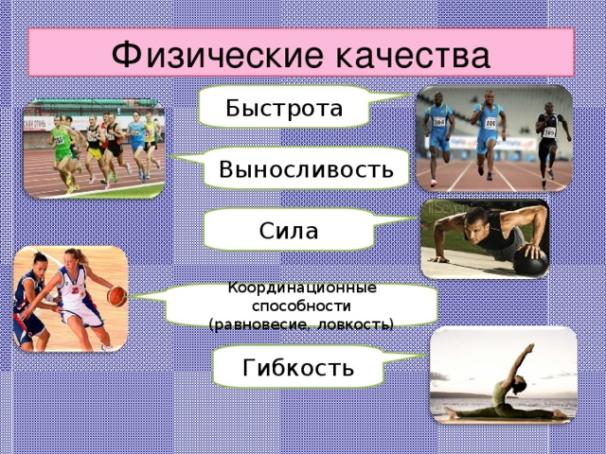 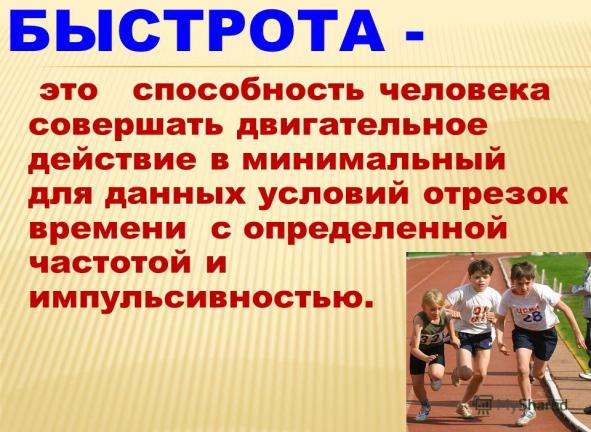 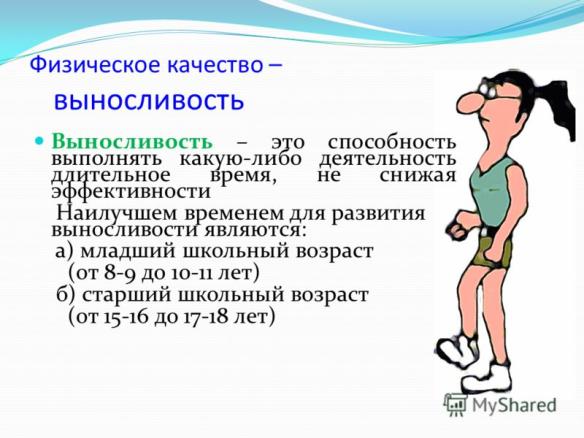 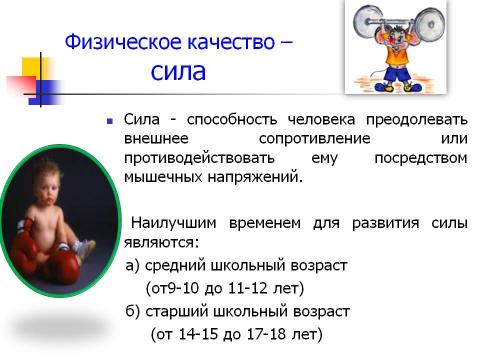 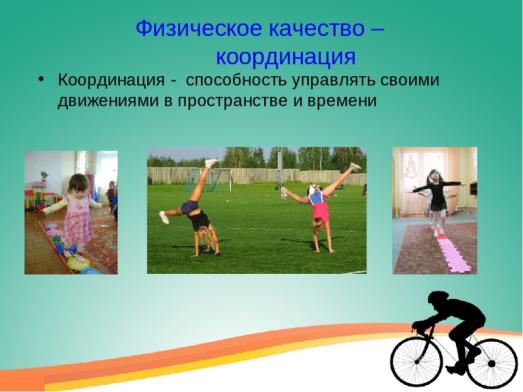 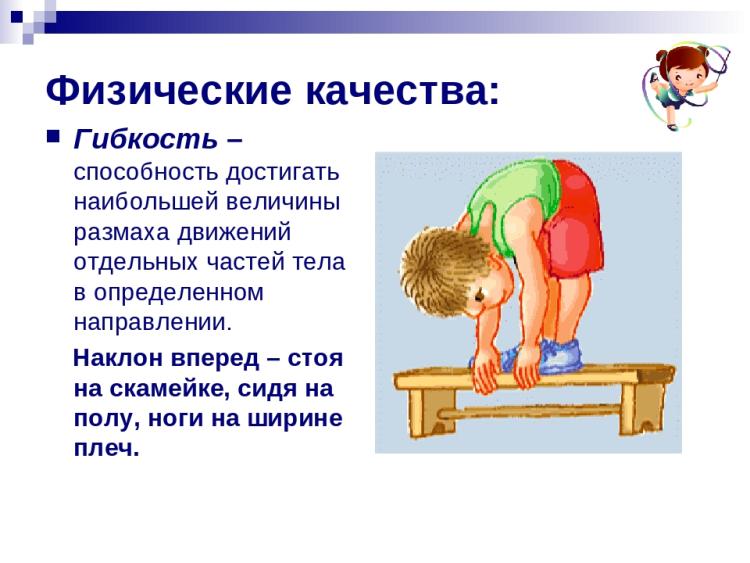 Упражнения на баланс  Упражнения на баланс полезно делать и утром, и вечером.  Упражнения на баланс могут улучшить координацию.1. Цапля, или Золотой петух стоит на одной ноге (начинаем с 10 секунд)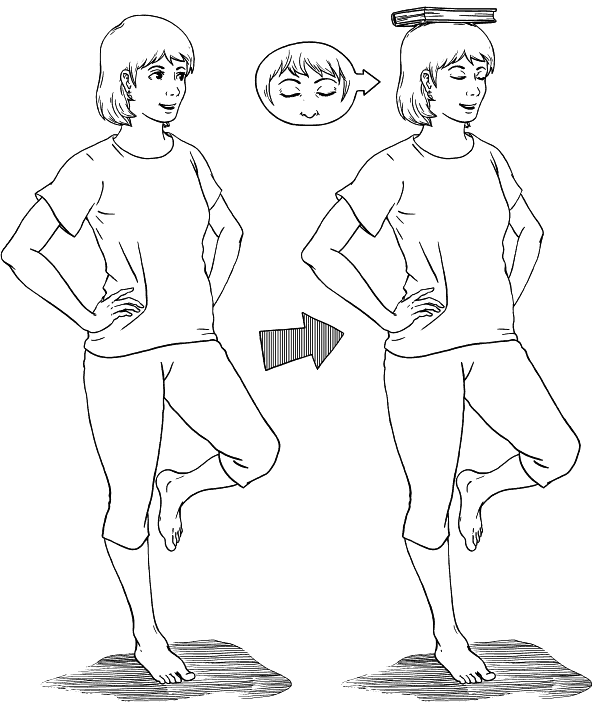 2. На цыпочках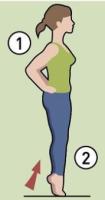 Встаньте ровно. Стопы вместе. Руки на поясе.Теперь ЗАКРОЙТЕ ГЛАЗА! Постойте так 10 секунд и поднимитесь на носки. Рекомендуется постоять на носочках с закрытыми глазами 10 секунд.3. Друг перед другом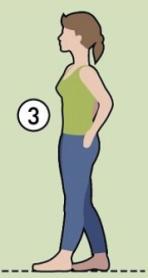 Встаньте прямо. Руки на поясе. Стопы поставьте в одну линию "пятка к носку". Закройте глаза. Постоять 10 секунд4. Ласточка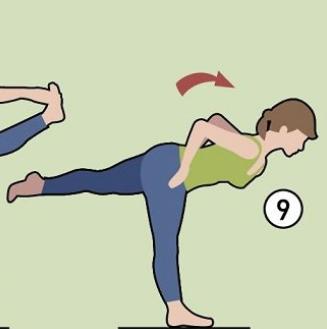 Встаньте на одну ногу, руки - на поясе. Наклонитесь вперед так, чтобы туловище было горизонтально полу. Вторая нога - вытянута по возможности тоже горизонтально полу.Обе ноги должны быть прямыми!Глаза - открыты. Стоим  15 секунд. Меняем ногу.5. Ходьба по линии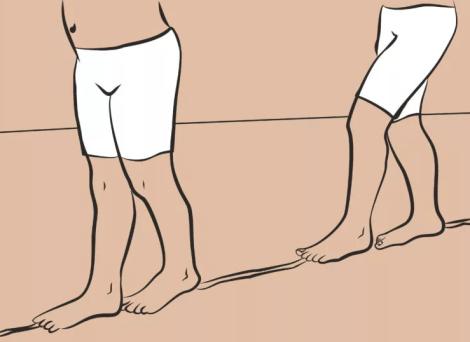  Для линии можем использовать сантиметр, ленту.6. Ходьба на месте с закрытыми глазами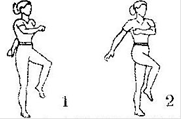 Встаньте прямо. Какими-нибудь предметами обозначьте свою позицию по бокам на полу: на расстоянии нескольких сантиметров от ног положите карандаш или нарисуйте линию, которую сможете потом стереть с покрытия.Закройте глаза и пошагайте на месте около минуты. Теперь откройте и посмотрите, сместились ли вы со своей позиции или остались на месте?7. Поза дереваВзята из йоги.Нужно встать прямо, поднять одну ногу и поставить ее стопой на внутреннюю часть бедра опорной ноги. Колено согнутой ноги должно смотреть в сторону.На опорной ноге колено обязательно прямое и подтянутое вверх.Старайтесь вытягивать тело вверх. Руки - перед собой или сложены над головой.Рекомендуется  начинать с 10 секунд и  постепенно доводить до 30.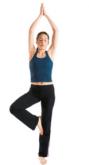 8. На четверенькахВстаньте на четвереньки. Вытяните параллельно полу правую руку и правую ногу. Постойте так около 15 секунд. Поменяйте позицию: вытяните левую руку и левую ногу.Усложненный вариант: вытягиваем правую руку и левую ногу. Затем - наоборот: левую руку и правую ногу. Так стоять труднее.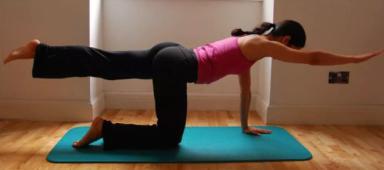 9. Приставной шаг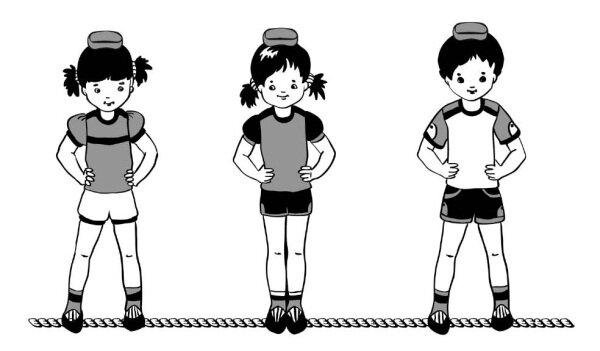 Расстелите на полу швейный сантиметр во всю длину. Встаньте прямо у отметки 0 см, стопы вместе. Руки на поясе. Попробуйте приставным шагом пройти вдоль всего сантиметра до конца. С открытыми глазами должно получиться у абсолютного большинства.А теперь то же самое - с закрытыми глазами.Обезопасьте себя от ударов и падения! Лучше делать это упражнение под наблюдением кого-то из родных.10. Книга на голове Ходьба, приседания, повороты и т.д. - любое действие с увесистой книгой на голове.